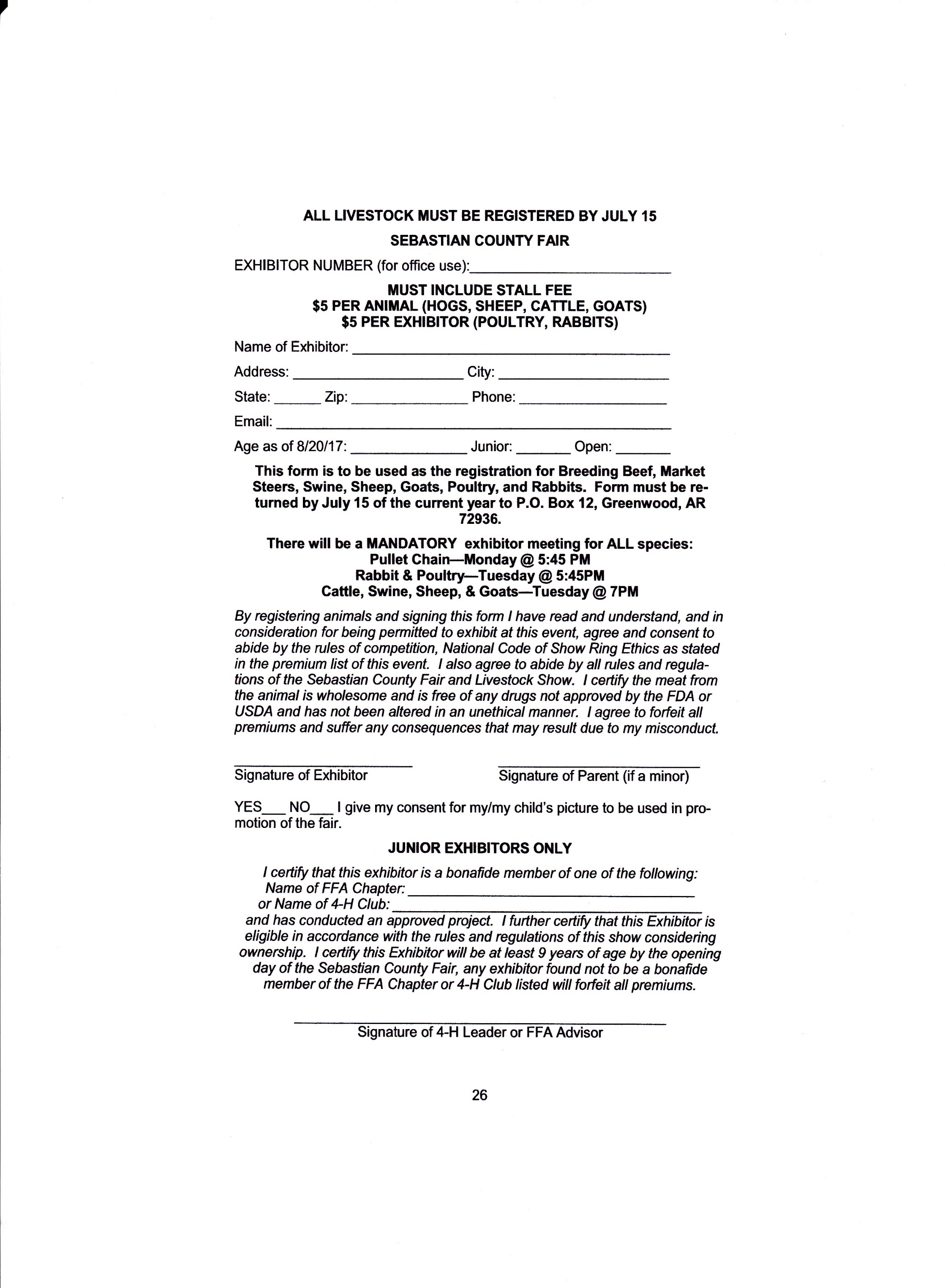 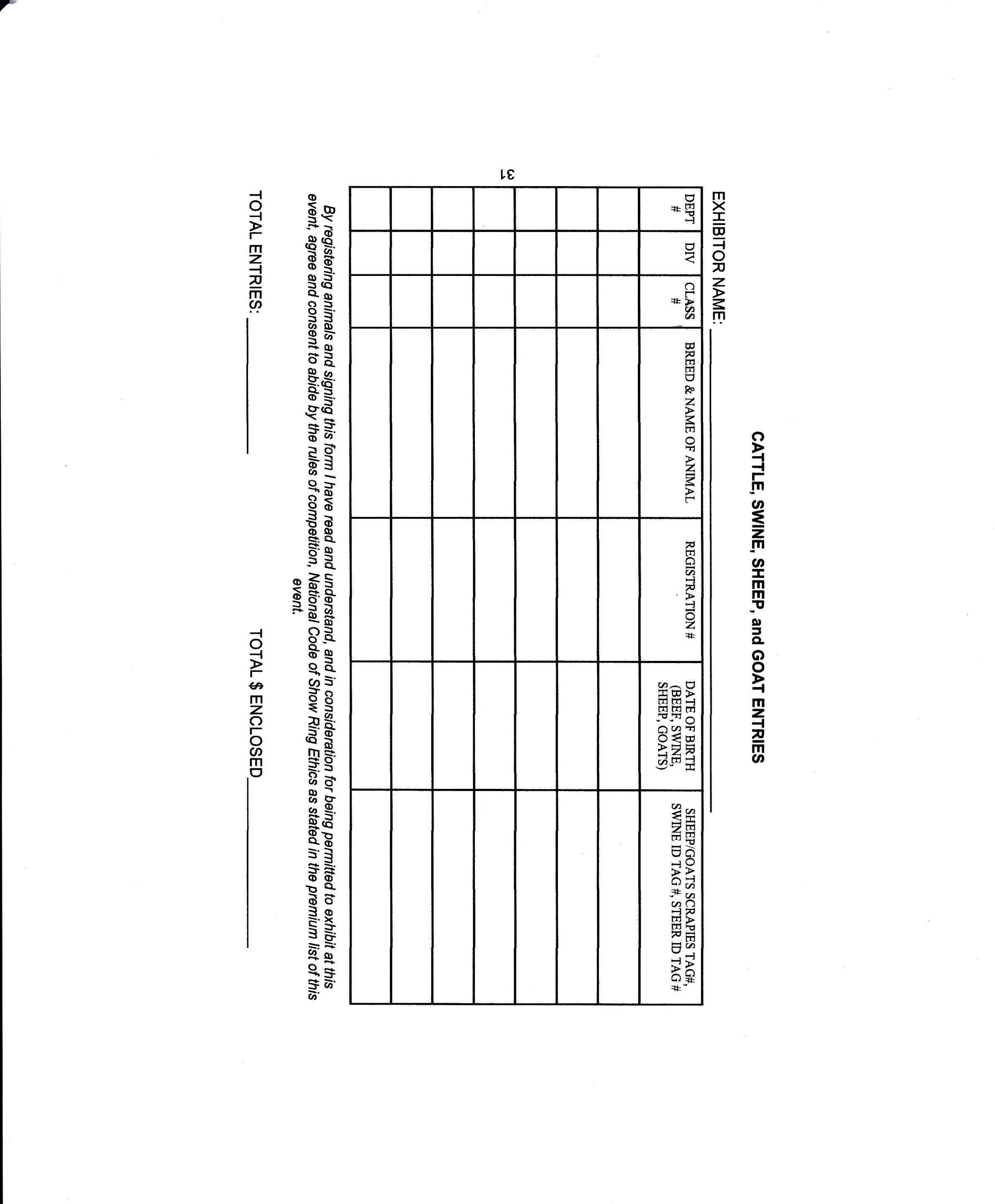 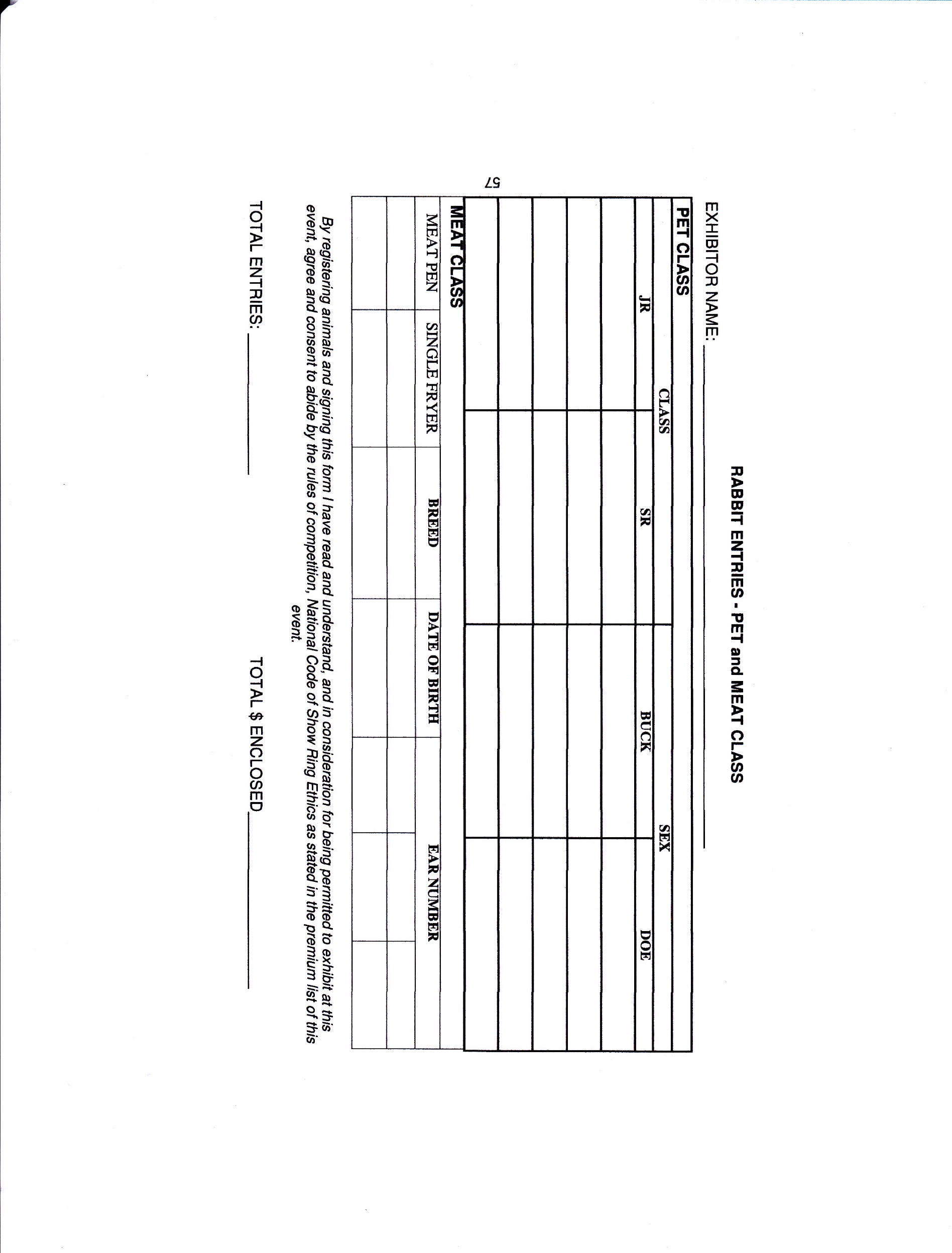 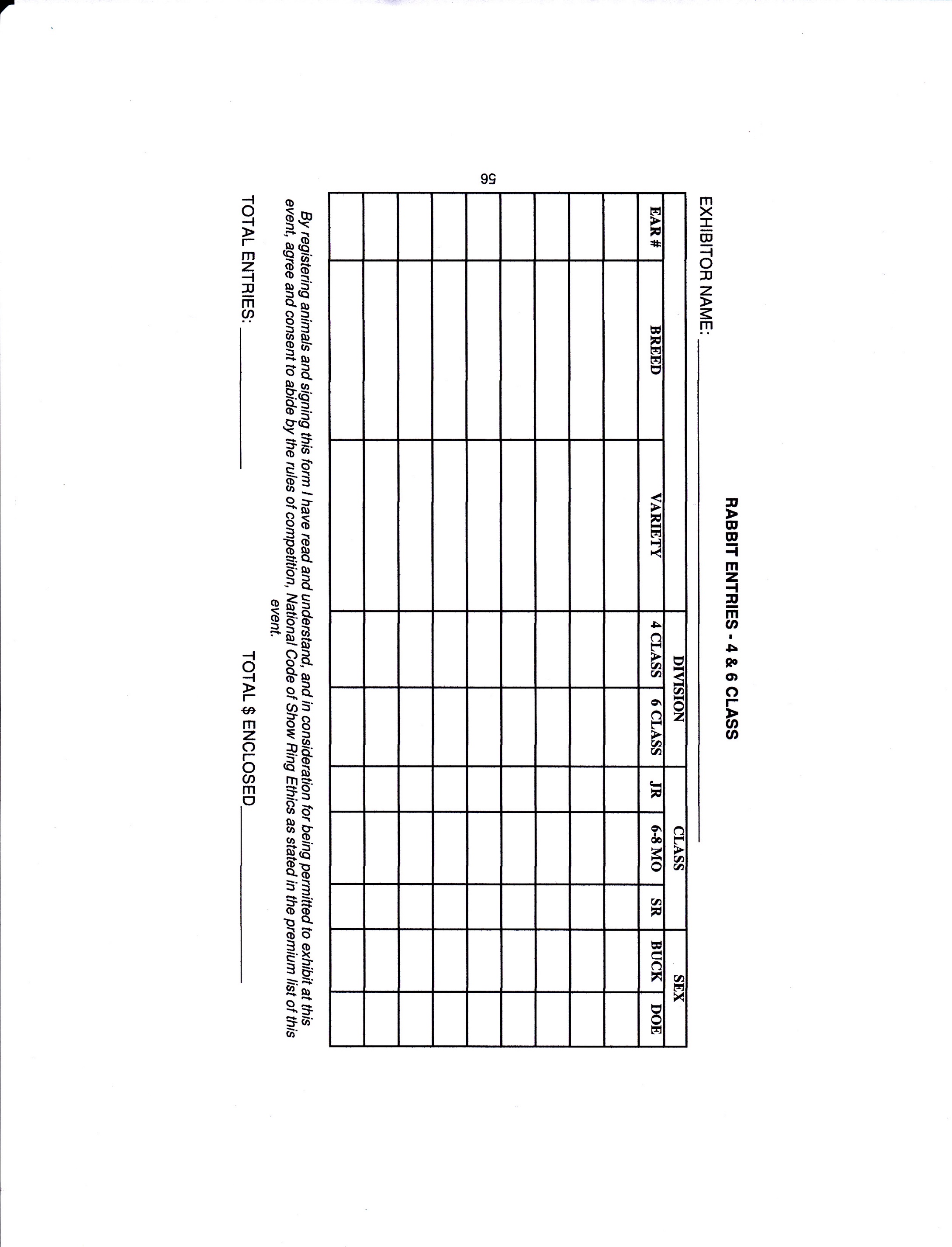 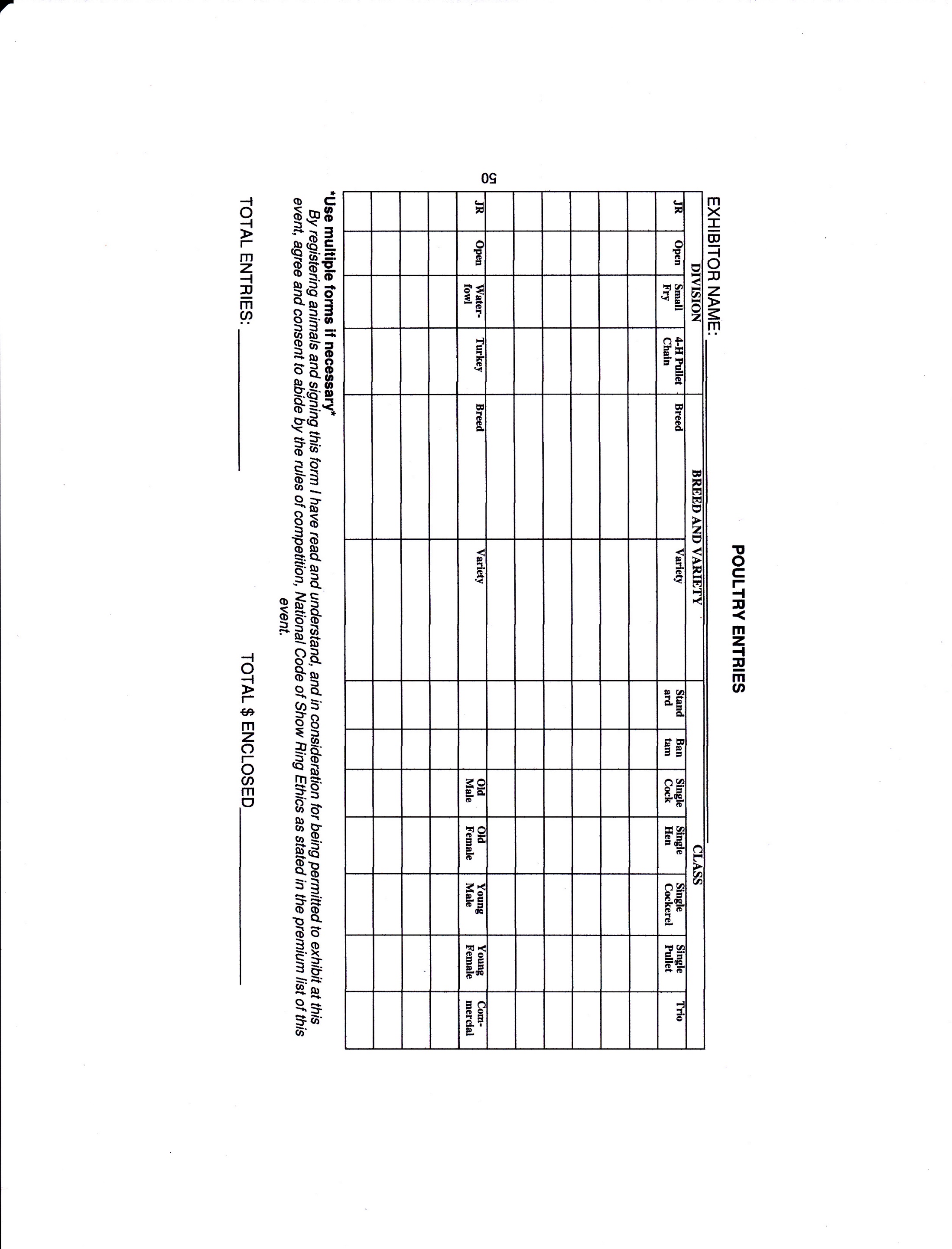 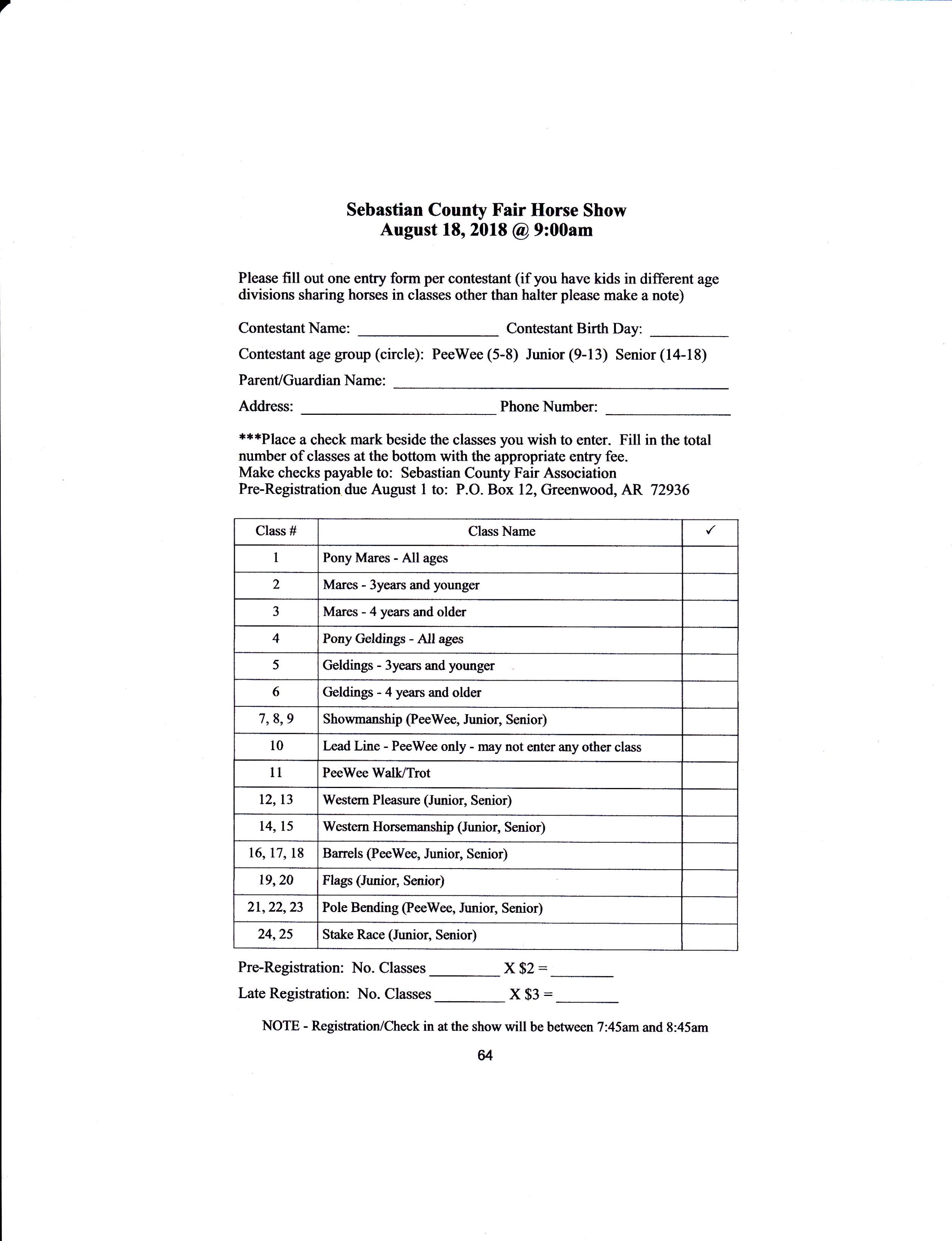 LIVESTOCK SHOW&Horse ShowForms